Dengan hormat, Sehubungan dengan terjadinya gangguan teknis pada server LPSE Kabupaten Sumbawa Barat disebabkan pemadaman listrik sejak Kamis, 02 Juni 2020 sekitar pukul 02:30 Wita yang berakibat pada seluruh pengguna LPSE Kabupaten Sumbawa Barat tidak dapat akses ke dalam aplikasi.Menyikapi gangguan teknis tersebut, tim teknis kami telah melakukan perbaikan terhadap aplikasi dan dapat kembali di akses Kamis, 02 Juni 2020 pada pukul 15:30 Wita. Oleh karenanya diharapkan terhadap seluruh pengguna SPSE dapat melakukan penyesuaian akibat gangguan teknis ini.Terima kasih atas perhatiaanya dan mohon maaf atas ketidaknyamanan ini.Taliwang, 02 Juni 2020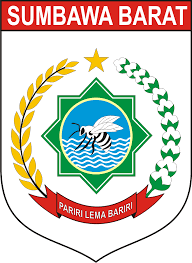 PEMERINTAH KABUPATEN SUMBAWA BARATSEKRETARIAT DAERAHJl. Bung Karno No.    Komplek KTC Taliwang Kab. Sumbawa BaratNomor	: 027/020/BPBJ/VII/2020Lamp.	: -Hal	: Gangguan Teknis Server LPSE 	KepadaYth.	Pengguna LPSE Kab. Sumbawa Barat	di –                            Tempat